Zabawy sensoryczne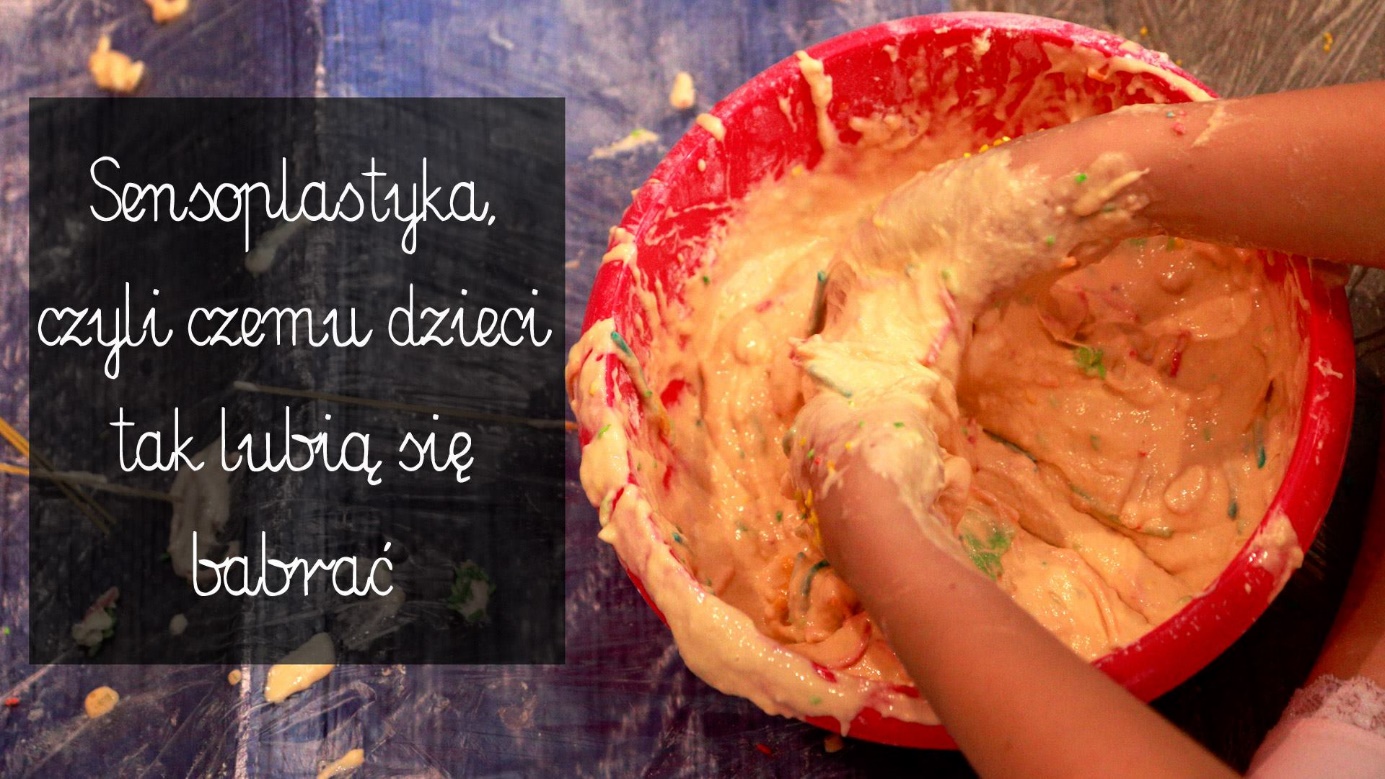 I. WstępPlastyka sensoryczna wprowadza w świat zapachów, faktur i kolorów. Rozwój kreatywności i twórczego myślenia poprzez pobudzanie wszystkich zmysłów jak węch, smak, zapach, wzrok i dotyk, dzięki użyciu łatwo dostępnych produktów spożywczych i pełnej palety barw. Stymulując receptory wpływamy na ilość i rozwój połączeń nerwowych w mózgu. Zabawy sensoryczne dostarczają różnorodnych bodźców do rozwoju zmysłów dziecka i poszerzają świat jego doznań. Ważne jest, aby zapewnić dziecku możliwość swobodnej i twórczej wypowiedzi. Ponadto działalność plastyczna dziecka stanowi naturalny sposób odkrywania predyspozycji i uzdolnień. Ukazuje sposób postrzegania rzeczywistości a obcowanie ze sztuką dostarcza dziecku doświadczeń poznawczych i twórczych.II. Cel ogólnyWspieranie kompetencji intra oraz interpersonalnych oraz harmonijny rozwój zmysłów i całego organizmuIII. Cele szczegółowewspomaganie budowania świadomości ciała i przestrzeni dziecidbanie o usprawnienie ruchowe  wspieranie rozwoju zmysłów,wpływanie na rozwój mowy (ośrodki w mózgu odpowiedzialne za mowę są usytuowane blisko ośrodków odpowiadających za małą motorykę – czyli pracę dłoni)pogłębienie kontaktu emocjonalnego z dziećmi – budowanie w ten sposób ich poczucia bezpieczeństwa.Przepisy:Ciastolina klasyczna:- 400g mąki pszennej- 120 ml oleju jadalnego- 120 ml wody- barwniki spożywczeCiastolina gładka:- 400g mąki pszennej- 400 g mąki ziemniaczanej- 120 ml oleju-120ml wody- barwniki spożywczeCiecz nienewtonowska:- mąka ziemniaczana- chłodna woda- barwniki spożywczeMannolina:- kasza manna- wrzątek - barwniki spożywczeKaszę zalej małą ilością wrzątku, dodaj barwnik, zagnieć ciasto.Lukier plastyczny:-  400g cukru pudru-  50g glukozy w proszku lub płynie - 2 łyżeczki żelatyny- 1 łyżeczka masła- 3 łyżeczki wodyŚnieg:- mąka ziemniaczana- olejPołącz składniki.Farby witrażowe:- opakowanie galaretki- 200 ml gorącej wodyGalaretkę wymieszaj z gorącą wodą. Maluj po folii Żelkolina:- do farby witrażowej dodajMąkę ziemniaczaną (powstanie żelkowa ciecz nienewtonowska)Mąka pszennaOlej                                                                                                                   Opracowała : Justyna Byra